Information vedrørende visitation på 0-6 års områdetIndledning:Greve kommune har nedsat et tværfagligt visitationsudvalg, der på baggrund af Dagtilbudsloven §4, stk. 2 varetager visitationen til en række tilbud for børn i alderen 0-6 år, som har behov for en særlig pædagogisk indsats i dagtilbud. Visitationsudvalget visiterer både til støtte i almentilbud samt til basisgrupper.Ved særligt omfattende behov eller ved overvejelser om, hvorvidt barnets behov kan tilgodeses i Greve Kommunes eget tilbud, tages indstillingen op i det særlige visitationsudvalg, der kan bevillige tilbud uden for kommunen.Medlemmer af visitationsudvalget 0-6 år:Stedfortræder i PPR (formand).Pædagogisk konsulent i Center for Dagtilbud & Skoler.Psykolog i PPR.PPR - Fagkoordinator i visitationsudvalget.Visitationsudvalgets funktion:

Visitationsudvalget træffer afgørelse om bevilling af særlig pædagogisk indsats på daginstitutionsområdet. Visitationsudvalget sikrer ligeledes klagevejledning, samt overblik og koordinering af midler til bevilling af særlige pædagogiske indsatser, så der sikres tilbud der tilgodeser det enkelte barn eller børnegruppes behov.Visitationsudvalgets afgørelse om bevilling af specialpædagogisk bistand foretages ud fra en individuel, faglig vurdering af det enkelte barns behov. Der visiteres ikke til indsatser alene på baggrund af en diagnose. På visitationsmøderne drøftes altid muligheder for at tilbyde den mindst indgribende indsats, der kan tilgodese barnets behov. På baggrund af indstillinger fra daginstitutionerne, bilag fra relevante fagpersoner samt en dialog på visitationsmødet, træffer visitationsudvalget afgørelse om bevilling af tilbud. For at inddrage den værdifulde viden både personale i dagtilbud og relevante fagpersoner besidder, indkaldes leder af dagtilbud, stuepædagog og tilknyttede fagpersoner altid til dialog på visitationsmødet. Vurderer visitationsudvalget at dette ikke er tilstrækkelig viden, har visitationsudvalget mulighed for at indhente yderligere oplysninger fra relevante fagpersoner, inden der træffes en afgørelse.Visitationsudvalget afholder visitationsmøde ca. 1. gang om måneden.
Formålet med et visitationsudvalg på 0-6 års området:At sikre indsatser der understøtter, at barnet får mulighed for at indgå som ligeværdig deltager i et anerkendende og udviklende fællesskab inden for almenområdet eller så tæt på som muligt.At understøtte, at barnet tilbydes den særlige pædagogiske indsats, der bedst kan tilgodese dets behov.At understøtte de fagprofessionelle i arbejdet med inklusion. At sikre overblik og koordinering af midler for visitationen på 0-6 års området.At sikre fleksibilitet og tilpasning af tilbud ved specifikke eller hastigt skiftende behov hos barnet.Mål med visitationsudvalgets arbejde:At skabe en fleksibel, effektiv og let tilgængelig visitation, der med et fokus på at understøtte barnets udvikling og trivsel tilgodeser både barns og dagtilbuds behov i arbejdet med dette.Visitationsprocessen: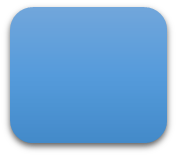 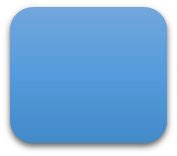 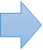 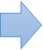 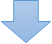 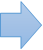 Eksempler på indsatser:
Støtteboost forløb:Et støtteboostforløb betyder i praksis, at fokus ikke kun er på barnet, men også på personalets egen faglige udvikling. Dette betyder, at der i et støtteboostforløb bliver samarbejdet omkring personalets pædagogiske praksis, institutionens organisering og personalets samarbejde. Støtteboosterne arbejder ressource- og relationsorienteret og i samarbejdet er der fokus på, at støtteboosteren differentierer og er fleksible i deres opgaveløsning.En støttebooster har 3 opgaver med forskellige funktioner, der skal veksles mellem hver uge:a) Støttebooster er sammen med barnet uden personalet. b) Støttebooster og en medarbejder går fra til skulder ved skulder, hvor de i 1½ time er sammen med barnet, og der er refleksion over praksis og i praksis.c) Støttebooster er på børnefællesskabet og personalet er sammen med barnet. Kriterium: Bevilling af støtteressourcer foretages på baggrund af en konkret faglig vurdering af det enkelte barns støttebehov. Som udgangspunkt behandles ansøgninger om støtteressourcer kun efter afklaring af barnets behov ved en ressourcepædagog eller specialpædagogisk konsulent og evt. anden PPR-medarbejder.Basisgrupper:Fælles for de børn, der visiteres til en basisgruppe er, at de i samspillet med de jævnaldrende – på hver sin unikke måde –er for udfordrede til, at de kan være i en almindelig børnehavegruppe.Hverdagens gøremål og aktiviteter planlægges med et inkluderende perspektiv målrettet barnet og den aktuelle børnegruppe, både på stuen og i hele institutionen. Det vil sige, at alle børn deltager i aktiviteterne i den udstrækning, det giver mening for det enkelte barn og hvor barnet oplever succes, trivsel og læring.Basisgruppen skal med andre ord være det fundament, hvorpå barnet kan bygge sine kompetencer til at deltage i det store fællesskab.Basisgruppe Delfinerne i Holmebo:Basisgruppen Delfinerne er primært for børn med nedsat kognitiv funktionsevne/generelle indlæringsvanskeligheder. Nogle børn vil derudover have diagnoser som f.eks. autismespektrumsforstyrrelse, syndromer eller andre medfødte funktionsnedsættelser.Der er som udgangspunkt 6 børn i gruppen, og ansat 4 pædagoger. Derudover er der tilknyttet et tværfagligt team fra PPR, bestående af fysioterapeut, tale-hørekonsulent, psykolog og specialpædagogisk konsulent.Basisgruppe Dragerne i Skattekisten:Basisgruppen Dragerne er primært for børn med normal begavelse med udfordringer indenfor autismespektreret. Basisgruppen har plads til 6 børn. I basisgruppen arbejdes der pædagogisk med fast struktur, genkendelighed og visualisering samt lægges stor vægt på arbejdet med barnets relations- og kommunikationskompetencer. Basisgruppen har tilknyttet et eksternt team fra PPR, bestående af en psykolog, fysioterapeut, talepædagog og specialpædagogisk konsulent.
Basisgruppe Løverne i Abels Hus:Løverne er en basisgruppe i Abels Hus, som er en børnehave med ca. 80 børn i alderen 2-6 år.
På Løverne er der fast 6 børn i alderen 3-6 år og ansat 3 pædagoger på fuld tid. Der lægges stor vægt på arbejdet med sociale kompetencer og fællesskaber.
Børnene på Løvestuen har forskellige udfordringer eller diagnoser inden for autismespektret, ADHD eller lignende kontakt- og opmærksomhedsforstyrrelser.Personalet på Løverne har et tæt samarbejde med det tværfaglige team i PPR bestående af fysioterapeut, tale-hørekonsulent, psykolog og specialpædagogisk konsulent. Sammen udarbejdes handleplaner for træning, øvelser og andre relevante tiltag, som kan understøtte det enkelte barns udvikling.Kriterium: For at visiteres til en basisgruppe, skal barnet vurderes at have vidtgående vanskeligheder og behov, som ikke umiddelbart vurderes at kunne tilgodeses i daginstitutionens almene grupper.Eksempler på indsatser der ikke kræver visitation:

Ressourcepædagog:En ressourcepædagog er en uddannet pædagog og Marte Meo terapeut, der fungerer som en fleksibel ressource i forhold til kommunens daginstitutioner på 0-6 års området. Ressourcepædagogen arbejder ud fra et fokus på det pædagogiske læringsmiljø som omgiver børnene samt yder rådgivning og vejledning i enkelte samt grupper af børn. Ressourcepædagogen er ansat i PPR, og har ikke faste timer tilknyttet et bestemt barn eller en bestemt gruppe børn med særlige behov, men løser løbende skiftende opgaver.Det er en forudsætning, at der har været iværksat en egenindsats i samarbejde med en ressourcepædagog, før der kan ansøges om støtte.Specialpædagogisk konsulent:Den specialpædagogiske konsulent yder specialpædagogisk rådgivning og vejledning til familier og pædagogisk personale med udgangspunkt i det enkelte barn. Den specialpædagogiske konsulent afholder kurser i specialpædagogik, laver observationer af barnet i dagtilbuddet, og beskriver barnets behov, i samarbejde med det tværfaglige team og forældre.Temapakker:En Temapakke er en målrettet og tidsafgrænset indsats fra PPR med et konkret fagligt fokus.Målet med Temapakkerne er at støtte de voksne omkring børn og unge med henblik på inklusion i almenmiljøerne. Temapakkefolderen fra PPR hentes på handleguide.dk.Der er altid mulighed for faglig sparring ved det almindelige beredskab fra PPR. Derudover er der mulighed for rådgivning og sparring ved Åben dør.